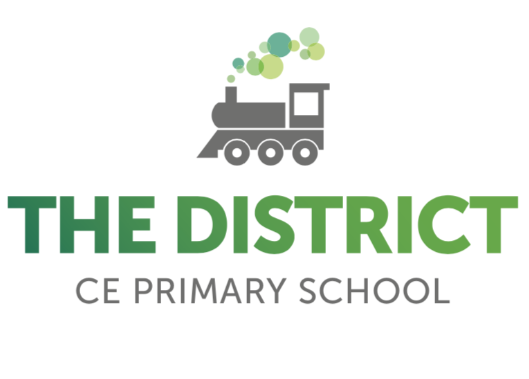 Worship PolicyThe caring path to achievement, reflecting the values of Christ.Christian Vision: Jesus said, “I am the vine; you are the branches. If you remain in me and I in you, you will bear much fruit; apart from me you can do nothing.” John 15:5Our Christian values:Friendship, trust, compassion, love, forgiveness, endurance.Our Christian vision and Christian values are the golden threads that weave throughout everything that is achieved at The District CE Primary School. Just as the branches need the vine to grow and bear good fruits, so we need each other. Within the District family, each person is valued and loved, reaching out throughout our school, homes, families and the wider community for a stronger future.The Role of Collective WorshipCollective Worship occupies an important and unique place in the life of the school as it provides an opportunity for the members of the school community to pause from activity and gather together, to remind themselves of and to reflect upon the beliefs and values, which bind us together. It can play an important role in deepening the spiritual awareness of our pupils and staff, providing an opportunity to reflect upon the value, purpose and meaning of life and life’s events. Pupils and staff share an experience of reflection and quietness to counterbalance the busy activity that generally marks the rest of the school day. Within worship, the term ‘collective’ means inclusive, inclusive for all members of the school community, being predominantly Christian, with the opportunity to hear stories and words from other religions and literature throughout the year. And so, special times of Collective Worship are planned in the school year to acknowledge the significance of key religious festivals from the main world religions and cultures. In line with legislation that states Collective Worship should be ‘wholly or mainly of a broadly Christian character’, we place particular emphasis on the Christian festivals of Harvest, Christmas, Easter and Pentecost. When looking at other religious festivals, our concerns are the reasons behind these celebrations. Personal Development through Collective WorshipCollective Worship contributes to a person’s spiritual, moral, social, cultural and intellectual development.As outlined by both the DfE and Liverpool Diocese.Spiritual development involves the growth of pupils’ sense of self, their unique potential, understanding of their strengths and weaknesses and their will to achieve. RE enriches and encourages the pupils’ discovery of God the creator, of their ‘inmost being’ and of the wonder of the environment.Moral development involves pupils acquiring an understanding of the difference between right and wrong and of moral conflict, a concern for others and the will to do what is right. Within a church school, this is based on the teachings of Jesus Christ, which offers pupils a secure foundation on which to make decisions and build their lives.Social development involves pupils acquiring an understanding of the responsibilities and right of being members of families and communities (local, national and global), and an ability to relate to others and to work with others for the common good. As a church school, social development enriches pupils’ understanding of what it means to live in a Christian community where Jesus’ command to love one another is put into practice.Cultural development involves pupils acquiring an understanding of cultural traditions and an ability to appreciate and respond to a variety of aesthetic experiences. Within a church school, this provides opportunities to develop an understanding of Christianity as a worldwide, multi-cultural faith that has an impact on the lives of millions of people.Intellectual development is promoted by providing an opportunity to learn and engage with their minds, have ideas concerning values that can be confirmed or challenged, reflect the importance of learning in the context of our school community, consider the power that words can have.Consequently, it is our aim to touch one or more of the above areas in each act of daily worship, including praise time and celebrations.Aims:To provide an opportunity for pupils and staff to:Worship God in their own way, developing their own spirituality and relationship with GodConsider and reflect upon social and moral issuesTo look out to the wider world and take note of events through the appropriate expression of joy or sorrowExplore their own beliefs and valuesDevelop spiritually through exploring the important questions about life and creationDevelop an understanding of the Holy TrinityExplore global Christianity and similarities and differences around the worldGain knowledge, understanding and respect for other world faiths and their traditionsTo encourage pupils and staff to respond and participate through:Active involvement in collective worship through a range of creative opportunities, e.g. music, silence, symbol, story and dramaReflecting on the impact of important issues on their own livesTo celebrate life in school in the presence of God by:Building a sense of community in schoolDeveloping and reflecting on the values of our schoolCelebrating work undertaken by pupils in all areas of school life and achievements outside of schoolTo promote a common ethos and shared vision and values, reflecting the Christian tradition, with regard for the faith communities represented within school.To reinforce positive attitudes through deep exploration of out core values and their impact on everyday life.Collective Worship at The District CE PrimaryCollective worship, including class worship, should:Be planned, resourced and led, following the half termly guidance;Be calm and welcoming, using reflective music for participants to enter and exit worship to, showing the beginning and end of worship time;Have a focal point with a candle, cross and related artefact;Include Anglican responses, such as ‘The Lord be with you, and with you’;Include Christian prayers, namely The Lord’s Prayer and The Grace;Follow a structure which includes personal reflection time;Be treated with reverence, with staff and pupils entering and leaving in a quiet and orderly fashion. Classroom worship areasEach classroom has its own reflective worship area. Within this area there will be:A Bible;A cross;A candle;Christian values displayed;School’s Christian vision;Lord’s Prayer & The Grace;Christian values dice.The focus of these areas is to remind pupils and staff that we are a Christian school and that our Christian vision and values are central to everything we do. Class teachers are welcome to personalise their worship areas with their class, remembering the reason we have them.Preparation and PlanningCollective Worship follows the school’s Christian values, with the RE/Worship Leader planning an overview for each half term. All teaching staff plan and deliver worship within their key stage. This can include involving children from the worship team where appropriate. Monday: whole school worship lead by the Headteacher or a member of the leadership team.Tuesday: key stage worship lead by a class teacher (with the help of pupils)Wednesday: KS1 class-based praise time, KS2 class worshipThursday: KS1 class worship, KS2 praise timeFriday: whole school celebration  Our intention is that worship will evoke a personal response for all participants. To gain an insight into this, pupil and staff views are collected regularly. Pupils from across year 1 to year 6 are represented by our school ethos team. These pupils support teachers in delivery and evaluation of worship, providing the voice of our pupils.Visits and VisitorsHaving strong links with our church is important. Throughout their time at school, all pupils have the opportunity to take part in and lead worship at St. John’s Church.Reception & KS1: ChristingleYear 4: HarvestYear 5: KS2 Carol ServiceYear 3: EasterEthos team: PentecostYear 6: Leavers’ service of thanksgivingYear 2 pupils attend A Christmas Journey at All Saints churchYear 5 pupils attend Easter Experience at St. John’s churchWithdrawal from Collective WorshipParents and guardians have a legal right to withdraw their child from Collective Worship, providing they give written notification to the head teacher. Teachers can also exercise their right to withdraw from leading or attending acts of worship but attending assemblies is part of a teacher’s contractual day.Chair of GovernorsMr. Frank MaguireHeadteacherMrs. L ShelfordDate adopted: Nov 22Review Date: Nov 23